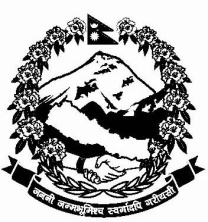 g]kfnu+h pk–dxfgu/kflnsf sfof{no;"rgf k|sflzt ldltM @)&#.(.^/fli6«o tyf cGt/fli6«o u}/ ;/sf/L ;+:yfx?nfO{ cf=j= @)&$÷&% sf] k|:tfljt sfo{qmd / ah]6 k]z ug]{ af/]] cToGt h?/L ;"rgfg]kfnu~h pk–dxfgu/kflnsfsf] cfufdL @$ cf}+ gu/ kl/ifb\sf] a}7saf6 cf=j= @)&$÷&% -;g\ @)!&÷)!*_ sf] gu/ ljsf; of]hgf th'{df ug]{ qmddf /x]sf]n] :yfgLo :jfoQ zf;g P]g, @)%% sf] bkmf !@!-#_ adf]lhd /fli6«o tyf cGt/fli6«o u}/ ;/sf/L ;+:yfx?n] ;+rfng ug]{ sfo{qmd tyf ah]6 ;DalGwt :yfgLo lgsfodf k]z ug'{kg]{ k|fjwfg adf]lhd o; pk–dxfgu/kflnsf If]qdf pNn]lvt cf=j= df ;+rfng ug]{ sfo{qmd / ah]6 b]xfosf] 9fFrfdf g]kfnL efiffdf pNn]v ul/ ;+:yfsf] kq ;d]t ;+nUg /flv ldlt @)&#.(.!^ ut] leq o; sfof{nosf] ;fdflhs ljsf; zfvfdf clgjfo{ ?kdf k]z ug{x'g cg'/f]w 5 . ;fy} sfo{qmd eP gePsf] jf/]df s'g} hfgsf/L k]z gug]{ ;+:yfx?;+u pk–dxfgu/kflnsfn] eljiodf ;fem]bf/L gug]{ Joxf]/f ;d]t o;} ;"rgf4f/f hfgsf/Lsf nflu cg'/f]w 5 . k|sflzt ;"rgf o; sfof{nosf] website: www.nepalgunjmun.gov.np df x]g{ ;lsg]5 .gf]6M cIf/ Preeti tyf c+s Fontasy_ Himali_TT Fonts df 6fOk ul/ sfo{qmd tyf ah]6 Pen drive df /fvL ;fdflhs ljsf; zfvfdf clgjfo{ ?kdf a'emfpgx'g cg'/f]w 5 . ;f] adf]lhd ;km\6 skL tyf lk|G6]8 slk k]z gu/]df kl/ifb\af6 :jLs[t x'g] jflif{s of]hgfdf ;+:yfsf] sfo{qmd ;dfj]z ug{ ;lsg] 5}g\ .sfo{qmd tyf ah]6 k]z ug]{ 9frf+g]kfnu~h pk–dxfgu/kflnsfdf k]z ul/Psf] cf=a= @)&$÷)&% sf] k|:tfljt sfo{qmd tyf ah]6;+:yfsf] gfdM–7]ufgfM–;+:yfsf] ;Dks{ JolQmsf] gfdM–						kmf]g÷df]=g+= cf=j= @)&$÷&%cg'dflgt sfo{qmd tyf ah]6qm=;+=sfo{qmdsf] gfdsfo{qmd ;+rfng x'g] :yfg, j8f g+=nlIft ;d'bfo÷;d'xsfo{qmd ah]6 ?;fem]bf/ ;+:yfsfo{qmdsf] cjlw-jif{_12345678hDdf k|zf;lgs ah]6s"n ah]6